Рекомендации для Вас, родители.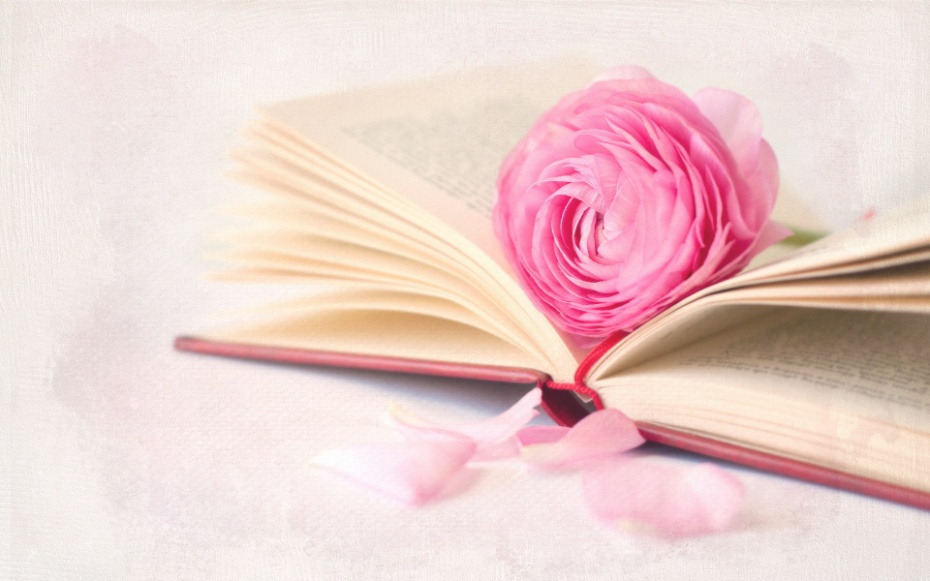 Уважаемые родители!Читать вместе с ребенком можно и днем, и вечером, и даже не обязательно делать это дома — все зависит от графика и возможностей родителей. Но, как правило, самое подходящее время для чтения с ребенком — вечер. К этому моменту даже самые непоседливые дети уже не так активны, поэтому легче всего настроить ребенка на чтение книги перед сном.Если это занятие превратится в семейный ритуал, то ребенок уже сам будет с нетерпением ждать того часа, когда сможет окунуться в мир сказок, стихов, историй и приключений с мамой или папой. При чтении  сказочные истории помогают взглянуть на себя со стороны и понять собственную историю, произошедшую с нами, и что на нас оказало влияние. У ребенка формируется творческое отношение к жизни, сказка помогает увидеть способы достижения целей, появляется уверенность в своих силах, развиваются скрытые способности к решению жизненных задач, самоконтроль, поднимается самооценка.Однажды кандидат филологических наук Едиге Турсунов сказал о сказках так: «Трудолюбие и благородство, ратный труд на благо народа, уважение к старшим и защита слабого, честность и вера слову – вот что славят они. Эти моральные ценности - вечны»И наверно прав был Ганс Кристиан Андерсен, когда отметил: «Нет сказок лучше тех, которые создаёт сама жизнь».Сказка учит любить родителей – тот, кто выполняет поручения родителей в сказках, всегда почитаем у родителей. Сказка всегда содержит скрытую мораль: не обманывай, не жадничай и не предавай. Главное,чему учит сказка, – добро всегда возвращается добром. Дети интуитивно и очень легко воспринимают сказки.Преодолевать трудности, учиться выходить из затруднительных ситуаций, быть добрым, приходить на помощь товарищу, быть терпеливым, быть настойчивым, уважать старших, не обижать младших, любить свою РодинуВ таких произведениях говорится о добре и зле, о любви и ненависти, об эгоизме и бессердечности. Сказки нас учат любить и доверять людям. Не забывать, что зло –это страшная разрушающая сила, которую нужно победить. Сказка учит нас морали, нравственным ценностям.Что помогают понять сказки?Она помогает понять мир человеческих чувств, усвоить важнейшие нравственные понятия. Следя за перипетиями сюжета, маленький человек сопереживает героям и пытается упорядочить свои сложные чувства. В то же время он постигает смысл таких понятий, как добро и зло. В большинстве сказок выражен вечный поиск счастья.В отличие от мифов, где нередко гибнут главные герои, в сказке всё заканчивается хорошо. Ребёнок учится сопереживать персонажу. Дети по много раз любят слушать, смотреть одни и те же сказки, так как их интересует не столько сюжет, сколько нравственная сила героя.На протяжении многих веков книга являлась главным источником развития и воспитания детей, а чтение вслух в домашнем кругу было одним из самых популярных видов досуга.книга – это не только источник знаний, как провозглашает известная всем цитата Горького, но и мощное воспитательное средство, воздействующее на душу ребенка и формирующее его личность. Здесь важно все: что читать, с кем, когда и как. Давайте остановимся подробнее на каждом из этих пунктов.После прочтения книги или ее главы обязательно обсудите прочитанное с ребенком. Поинтересуйтесь его мнением по поводу героев, их внешности, поведения и поступков. Необходимо побудить его к рассуждениям и собственной оценке описанной ситуации. Вовсе не обязательно, что ваши мнения будут совпадать, но именно это и ценно в семейном чтении! Споры, дискуссии, обмен мнениями по поводу,во-первых, сам факт обсуждения на равных сближает семью, делает отношения между родителями и детьми более тесными и доверительными;во-вторых, чтение вслух отлично развивает ребенка интеллектуально, увеличивает его словарный запас, расширяет кругозор, вызывает огромную палитру чувств и эмоций;в-третьих, в процессе обсуждения ребенок учится мыслить, аргументировать свои доводы, отстаивать собственную точку зрения и, что тоже немаловажно, учится соглашаться с доводами других людей и признавать их правоту – все эти качества, воспитанные в семье, очень пригодятся ребенку во взрослой жизни.Как видите, аргументов более чем достаточно для того, чтобы в каждой семье, где есть дети, возродить старую добрую традицию домашнего чтения.Семейное чтение, совместное сотворчество сблизит взрослых и детей, наполнит содержанием радостные минуты общения. А самое главное – это личный пример. Старайтесь  читать сами, и, конечно, вместе с детьми.И пусть почаще  приходит в школьную в библиотеку, где много хороших книг для чтения.